28.04.2016	       	                          г. Зеленогорск  		            №  23-140рО рассмотрении протестапрокурора ЗАТО г. Зеленогорска на статью 55 Устава городаРассмотрев протест прокурора ЗАТО г. Зеленогорска от 28.03.2016 № 7-02-2016 на статью 55 Устава города, на основании Устава города Совет депутатов ЗАТО г. ЗеленогорскаР Е Ш И Л:1. Поручить Администрации ЗАТО г. Зеленогорска изучить доводы, изложенные в протесте прокурора ЗАТО г. Зеленогорска от 28.03.2016 № 7-02-2016 на статью 55 Устава города, и при необходимости подготовить соответствующие изменения и дополнения в Устав города.2. Настоящее решение вступает в силу в день подписания.3. Контроль за выполнением настоящего решения возложить на постоянную комиссию по местному самоуправлению, правовым вопросам и безопасности населения.Глава ЗАТО г. Зеленогорска				    		П.Е. Корчашкин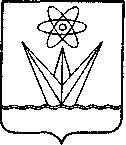  СОВЕТ ДЕПУТАТОВЗАКРЫТОГО АДМИНИСТРАТИВНО-ТЕРРИТОРИАЛЬНОГО ОБРАЗОВАНИЯ ГОРОДА ЗЕЛЕНОГОРСКА КРАСНОЯРСКОГО КРАЯРЕШЕНИЕ